Ideas taken from NCTM Professional Standards for Teaching Mathematics (1991)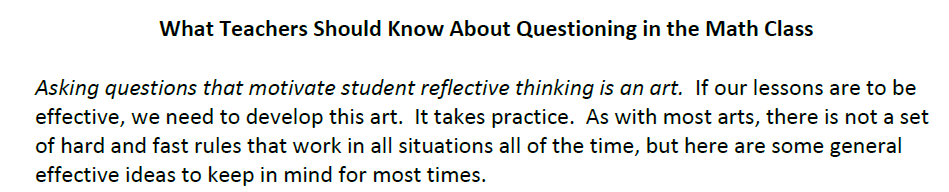 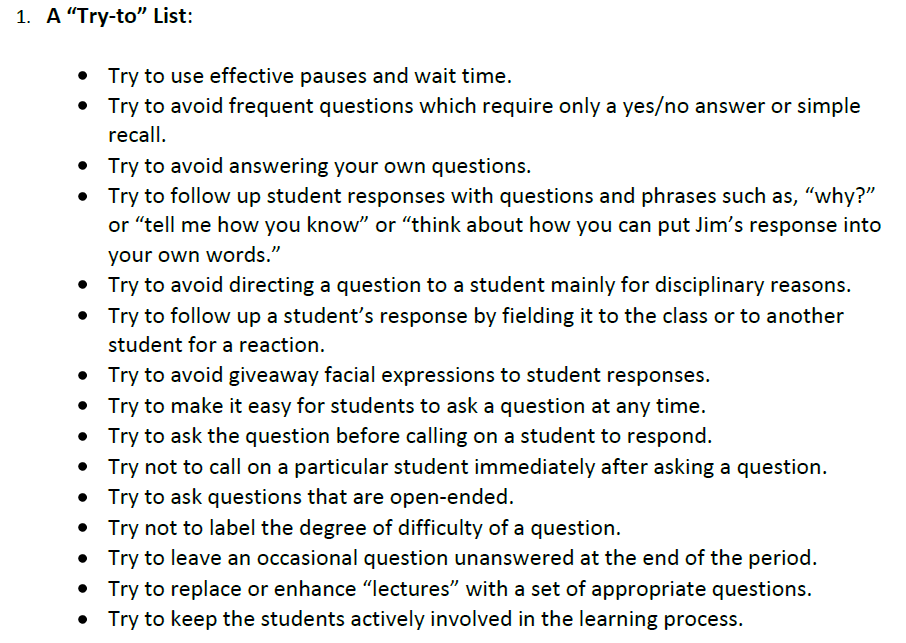 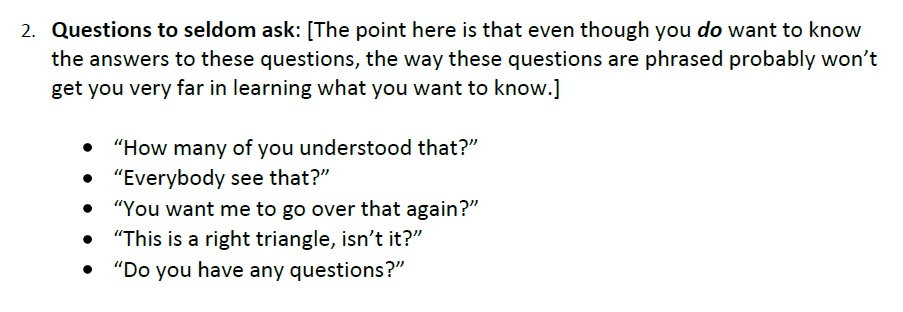 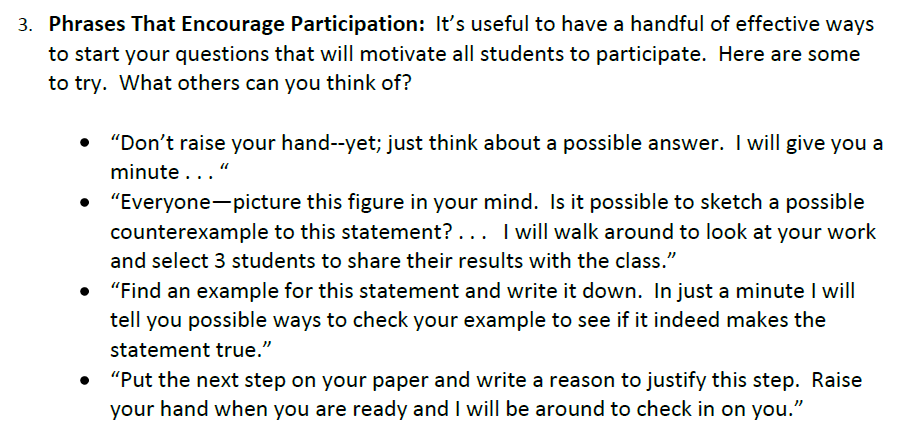 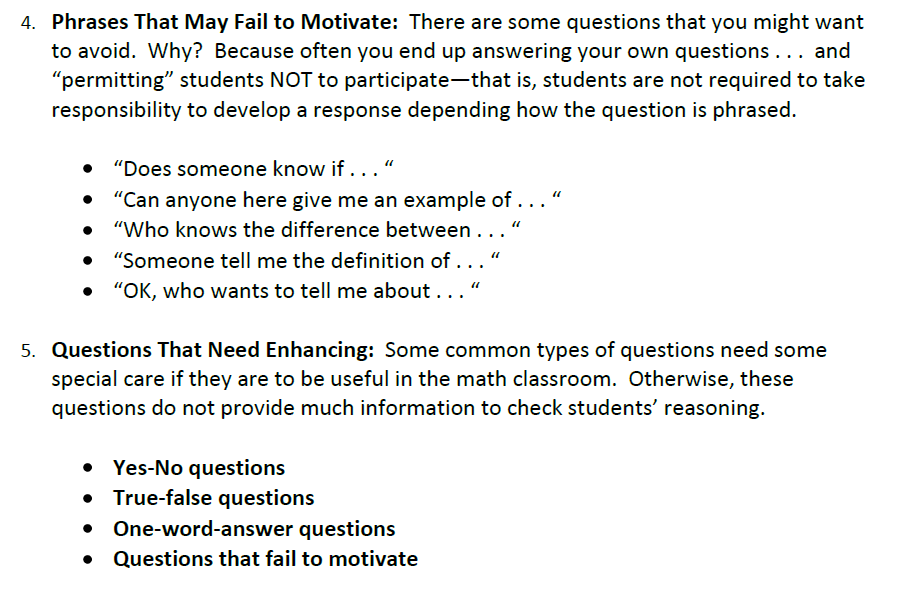 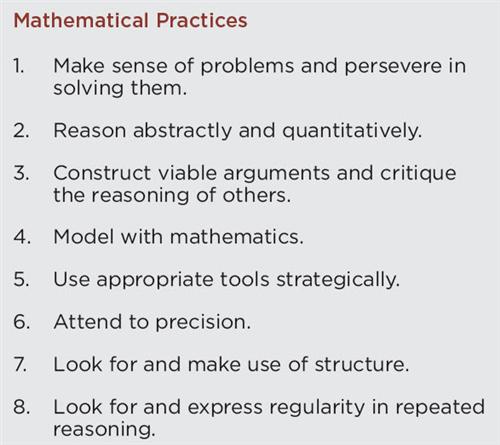 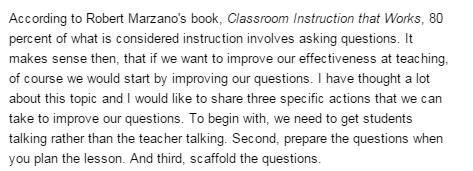 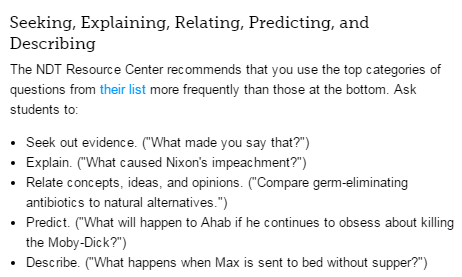 Additional Thoughts on Questioning in Math Class